Presseinformation»Kieler Schein« von Kay JacobsMeßkirch, August 2022November 1923
Der neue zeitgeschichtliche Kiel-Krimi von Kay JacobsKrimi während der galoppierenden  InflationGefälschte 50.000 Mark-Scheine im UmlaufKriminalobersekretär Rosenbaum ermitteltZum BuchDie Hausfrau Franziska Fuffziger wird in ihrer Wohnung tot aufgefunden. Ihr Ehemann Carl stellt sich der Polizei und gesteht die Tat. Er erklärt Kommissar Rosenbaum, dass er seine Frau im Affekt erschlagen habe, er sei schon immer jähzornig gewesen und habe sich oft nicht unter Kontrolle. Rosenbaum und sein Assistent Gerlach recherchieren Fuffzigers Leumund und sind verwirrt: Seine Mutter schildert ihn als gewalttätigen und rücksichtslosen Mann, weshalb der Kontakt nach dem Umzug des Ehepaares vollkommen abgerissen sei. Fuffzigers Tochter Luise hingegen stellt ihn als liebevollen Vater dar. Durch Zufall gerät Fuffziger in den Verdacht, vor wenigen Monaten bei der Verteilung von gefälschten 50.000-Mark-Scheinen geholfen zu haben. War dies das Motiv für den Mord? Oder war es Rache für einen vermeintlichen Ehebruch?Der AutorKay Jacobs, Jahrgang 1961, studierte Jura, Philosophie und Volkswirtschaft in Tübingen und Kiel. Er promovierte über Unternehmensmitbestimmung und war anschließend viele Jahre in unterschiedlichen Kanzleien als Rechtsanwalt tätig. Heute lebt er mit seiner Familie in Norddeutschland und schreibt über all das, was er als Anwalt erlebt hat oder hätte erlebt haben können. Für »Kieler Helden« wurde er mit dem Silbernen Homer ausgezeichnet. Mehr Informationen zum Autor unter: www.kayjacobs.deKieler ScheinKay Jacobs283 SeitenEUR 14,00 [D] / EUR 14,40 [A]ISBN 978-3-8392-0271-5Erscheinungstermin: 10. August 2022Kontaktadresse: Gmeiner-Verlag GmbH Laura OberndorffIm Ehnried 588605 MeßkirchTelefon: 07575/2095-154Fax: 07575/2095-29laura.oberndorff@gmeiner-verlag.dewww.gmeiner-verlag.deCover und Porträtbild zum Download (Verlinkung hinterlegt)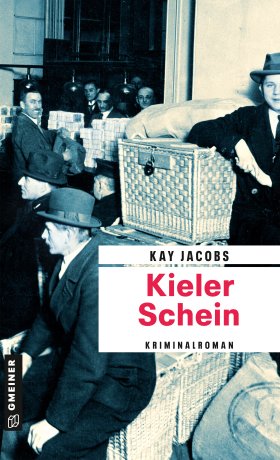 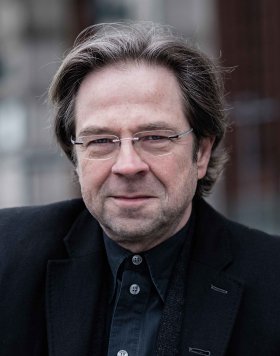 			             Bildrechte © Erik SchlicksbierAnforderung von Rezensionsexemplaren:Kay Jacobs »Kieler Schein«, ISBN 978-3-8392-0271-5Absender:RedaktionAnsprechpartnerStraßeLand-PLZ OrtTelefon / TelefaxE-Mail